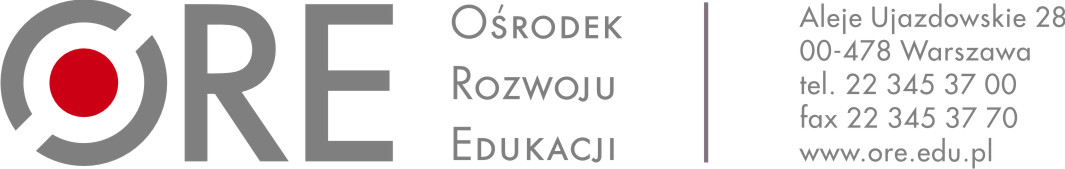 ZAPYTANIE OFERTOWEI. Zamawiający:Ośrodek Rozwoju Edukacji w WarszawieAleje Ujazdowskie 2800-478 Warszawazwraca się do Państwa z zapytaniem ofertowym na usługę cateringową podczas jednodniowych 14 szkoleń dla specjalistów z poradni psychologiczno-pedagogicznych oraz szkół i przedszkoli, każdorazowo dla 25 osób.II. Osoba nadzorująca realizację zamówienia ze strony Zamawiającego:Izabella Lutze - Kierownik Wydziału Diagnozy i Współpracy z Poradniami Psychologiczno-PedagogicznymiIII. Szczegółowy opis przedmiotu zamówieniaPrzedmiotem zamówienia jest zakup usługi cateringowej podczas 14 jednodniowych szkoleń dla specjalistów z poradni psychologiczno-pedagogicznych oraz szkół i przedszkoli, każdorazowo dla 25 osób. Wykonawca zapewni uczestnikom obiad i całodniowy serwis kawowy w godz. 10:00-16:00.Obiad: w formie stołu szwedzkiego (tzw. bufet) wraz z obsługą kelnerską, jedno ciepłe danie, w tym część posiłku w wersji wegetariańskiej, minimum dwie sałatki, deser, kawa, herbata (wraz 
z dodatkami, tj. cukier, mleko/śmietanka, cytryna) woda mineralna gazowana i niegazowana.Przerwa kawowa: gorąca kawa i herbata, cukier, mleko/śmietanka, cytryna, woda (gazowana i niegazowana), ciastka (minimum dwa rodzaje) i owoce (minimum dwa rodzaje). Wykonawca zapewni obsługę kelnerską wraz z zastawą i bielizną stołową oraz bieżące uzupełnianie serwisu kawowego i obiadowego. Wyżywienie musi być zapewnione zgodnie z przepisami krajowymi w tym zakresie, w szczególności zgodnie z ustawą z dnia 25 sierpnia 2006 r. o bezpieczeństwie żywności i żywienia (t.j. Dz. U. z 2018 r. poz. 1541 z późn. zm.).Gramatura poszczególnych składników menu nie może być mniejsza od gramatur określonych w tabeli. Wykonawca zobowiązany jest zapewnić minimalną gramaturę wyżywienia dla każdego uczestnika:Nie dopuszcza się: korzystania z zastawy stołowej jednokrotnego użytku (np. papierowej czy plastikowej), podawania produktów spożywczych w pierwotnych opakowaniach producenta (np. ciastka 
w pudełkach, soki w kartonach). Miejsce realizacji: wskazane przez Zamawiającego siedziby  poradni psychologiczno-pedagogicznych lub inne placówki edukacyjne na terenie Warszawy. Zamawiający przewiduje organizację usługi 
w maksymalnie 4 ww. miejscach danego dnia jednocześnie.Termin realizacji przedmiotu zamówienia: 11 grudnia 2018 roku. Ostateczne terminy realizacji zadania do ustalenia z Wykonawcą.IV. Wymagania związane z wykonaniem zamówienia:O udzielenie Zamówienia mogą ubiegać się Wykonawcy, którzy spełniają warunki, dotyczące:posiadania uprawnień do wykonywania określonej działalności lub czynności, jeżeli przepisy prawa nakładają obowiązek ich posiadania;posiadania wiedzy i doświadczenia;dysponowania odpowiednim potencjałem technicznym oraz osobami zdolnymi do wykonania Zamówienia;sytuacji ekonomicznej i finansowej.V. Wymogi dotyczące składania ofertWykonawca może złożyć jedną ofertę. Treść oferty musi odpowiadać treści zapytania ofertowego.Wykonawca może, przed upływem terminu składania ofert, zmienić lub wycofać ofertę. Ofertę należy złożyć w formie skanu w terminie do 28.11.2018 r. na adres: anna.roszkiewicz@ore.edu.plOferta powinna być złożona na formularzu ofertowym stanowiącym załącznik nr 1 
do zapytania ofertowego. Oferta powinna być podpisana przez osobę/y uprawnione/ą do reprezentowania Wykonawcy i złożona na formularzu ofertowym stanowiącym załącznik do zapytania ofertowego. Akceptujemy skan dokumentu podpisanego przez osoby uprawnione do reprezentowania Wykonawcy. Zalecane jest załączenie do oferty dokumentu, z którego treści wynika umocowanie do reprezentowania Wykonawcy, w tym odpisu w Krajowego Rejestru Sądowego lub informacji z Centralnej Ewidencji i Informacji o Działalności Gospodarczej albo pełnomocnictwa.Wykonawca zobowiązany jest do prawidłowego wypełnienia formularza oferty poprzez wpisanie wymaganych danych lub odpowiednie skreślenie lub zaznaczenie. Niedopuszczalne jest wykreślanie, usuwanie bądź zmiana treści oświadczeń zawartych 
w formularzu. Zamawiający może dokonać poprawek w ofercie wyłącznie tych, które dotyczą:oczywistych omyłek pisarskich; oczywistych omyłek rachunkowych, z uwzględnieniem konsekwencji rachunkowych dokonanych poprawek; innych omyłek polegających na niezgodności oferty z zapytaniem ofertowym, niepowodujących istotnych zmian w treści oferty. Zamawiający informuje Wykonawców o poprawieniu omyłek wskazanych w pkt 8.Zamawiający odrzuca ofertę lub wniosek, w szczególności jeżeli: jej treść nie odpowiada treści zapytania ofertowego; jej złożenie stanowi czyn nieuczciwej konkurencji w rozumieniu przepisów o zwalczaniu nieuczciwej konkurencji; została złożona przez Wykonawcę wykluczonego z udziału w postępowaniu o udzielenie zamówienia; Wykonawca w terminie 3 dni od dnia doręczenia zawiadomienia zgłosił sprzeciw
na poprawienie omyłki, o której mowa w pkt 8 ppkt. 3) powyżej;ceny złożonych ofert dodatkowych są takie same;jest niezgodna z innymi przepisami prawa. Zamawiający bada złożone oferty pod względem ich zgodności z wymaganiami określonymiw zapytaniu ofertowym.Zamawiający przewiduje możliwość w pierwszej kolejności dokonania oceny ofert, 
a następnie zbadania czy Wykonawca, którego oferta została oceniona jako najkorzystniejsza nie podlega wykluczeniu oraz spełnia warunki udziału w postępowaniu, jeżeli zamawiający 
w ogłoszeniu określił przesłanki wykluczenia oraz określił warunki udziału w postępowaniu.W przypadku zaistnienia podejrzenia, że złożona przez Wykonawcę oferta jest rażąco niska tj. odbiega od kwoty przeznaczonej na sfinansowanie zamówienia lub od średniej arytmetycznej cen złożonych ofert o co najmniej 30%, Zamawiający zastrzega sobie możliwość wezwania do przedstawienia szczegółowych wyjaśnień dotyczących szacowania wartości oferty złożonej przez Wykonawcę oraz złożenia stosownych dowodów w tym zakresie.VI. Kryterium oceny ofert Zamawiający dokona wyboru najkorzystniejszej oferty w oparciu o kryterium oceny ofert 100% cena. Zamawiający dokona oceny, a następnie wyboru najkorzystniejszej oferty wg następującego wzoru:Cmin 	– oferta z najniższą cenąCbad 	– cena badanej ofertyC	– liczba punktów uzyskanych przez ofertę z kryterium cena.Zamawiający wybierze ofertę z największą ilością uzyskanych punktów.Ewentualne pytania dotyczące zapytania ofertowego proszę kierować mailowo na adres anna.roszkiewicz@ore.edu.pl lub telefonicznie 22 570 83 08VII. Oferty złożone po terminie wskazanym w pkt. V nie zostaną rozpatrzone. VIII. Zgodnie z rozporządzeniem Parlamentu Europejskiego i Rady (UE) 2016/679 z dnia 27 kwietnia 2016 w sprawie ochrony osób fizycznych w związku z przetwarzaniem danych osobowych i w sprawie swobodnego przepływu takich danych oraz uchylenia dyrektywy 95/46/WE (ogólne rozporządzenie o ochronie danych) (Dz. Urz. UE L 119 z 04.05.2016, str. 1), dalej „RODO”, informuję, że:Administratorem Pani/Pana danych osobowych jest Ośrodek Rozwoju Edukacji w Warszawie 00-478, Aleje Ujazdowskie 28;Kontakt z inspektorem Ochrony Danych w Ośrodku Rozwoju Edukacji – iod@ore.edu.pl Pani/Pana dane osobowe przetwarzane będą na podstawie art. 6 ust. 1 lit. c RODO w celu związanym z postępowaniem o udzielenie zamówienia publicznego na usługę cateringową podczas 14 szkoleń dla specjalistów z poradni psychologiczno-pedagogicznych oraz szkół i przedszkoliOdbiorcami Pani/Pana danych osobowych będą osoby lub podmioty, którym udostępniona zostanie dokumentacja postępowania w oparciu o art. 8 oraz art. 96 ust. 3 ustawy z dnia 29 stycznia 2004 r. – Prawo zamówień publicznych (Dz. U. z 2018 r. poz. 1986), dalej „ustawa Pzp”;  Pani/Pana dane osobowe będą przechowywane, zgodnie z art. 97 ust. 1 ustawy Pzp, przez okres 4 lat od dnia zakończenia postępowania o udzielenie zamówienia, a jeżeli czas trwania umowy przekracza 4 lata, okres przechowywania obejmuje cały czas trwania umowy;Podanie danych osobowych jest dobrowolne ale niezbędne w celu wzięcia udziału w postępowaniu o udzielenie zamówienia publicznegoW odniesieniu do Pani/Pana danych osobowych decyzje nie będą podejmowane w sposób zautomatyzowany, stosowanie do art. 22 RODO ani profilowane;Posiada Pani/Pan:na podstawie art. 15 RODO prawo dostępu do danych osobowych Pani/Pana dotyczących;na podstawie art. 16 RODO prawo do sprostowania Pani/Pana danych osobowych;na podstawie art. 18 RODO prawo żądania od administratora ograniczenia przetwarzania danych osobowych z zastrzeżeniem przypadków, o których mowa w art. 18 ust. 2 RODO;  prawo do wniesienia skargi do Urzędu Ochrony Danych Osobowych, gdy uzna Pani/Pan, że przetwarzanie danych osobowych Pani/Pana dotyczących narusza przepisy RODO;9. Nie przysługuje Pani/Panu:w związku z art. 17 ust. 3 lit. b, d lub e RODO prawo do usunięcia danych osobowych;prawo do przenoszenia danych osobowych, o którym mowa w art. 20 RODO;na podstawie art. 21 RODO prawo sprzeciwu, wobec przetwarzania danych osobowych, gdyż podstawą prawną przetwarzania Pani/Pana danych osobowych jest art. 6 ust. 1 lit. c RODO. VIII.    Zamawiający zastrzega sobie prawo do unieważnienia postępowania na każdym jego etapie bez podania przyczyny.Załączniki do zapytania ofertowego:Załącznik nr 1 – wzór formularza ofertowegoZałącznik nr 2 – wzór umowysporządziła: Anna Roszkiewicz ……………………………………..……….                    (data, podpis, pieczątka)sprawdził: ……………………………………………………………………	      (kierownik komórki organizacyjnej/data, podpis, pieczątka)……………….…………………….. miejscowość, data..…………………………………………………………………Zatwierdzenie Kierownika Zamawiającego lub osoby upoważnionej (podpis, pieczątka)Załącznik nr 1 do zapytania ofertowegoFORMULARZ OFERTOWYPieczątka WykonawcyOFERTANazwa Wykonawcy (wykonawców występujących wspólnie):….....................................................................................................................................Adres: …..........................................................................................................................TEL. …......…………….............………………………………………………………………………………………… REGON: …………………….............…………………………………………………………………………………..NIP: …………………………………….............………………………………………………………….………………Adres e-mail do korespondencji: ……………………@..........................................................W odpowiedzi na zapytanie ofertowe na usługę cateringową podczas jednodniowych 14 szkoleń dla specjalistów z poradni psychologiczno-pedagogicznych oraz szkół i przedszkoli, każdorazowo dla 25 osób, oferujemy wykonanie przedmiotu zamówienia zgodnie z warunkami i terminami ujętymi w treści zapytania za łączną kwotę: netto: ................................................................................... zł słownie netto: .........................................................................podatek VAT ......% tj. ............. zł brutto: ................................................................................ zł słownie brutto: ...................................................................... Oświadczamy, że: zapoznaliśmy się z zapisami Zapytania ofertowego i nie wnosimy do niego żadnych zastrzeżeń; akceptujemy przekazany przez Zamawiającego opis przedmiotu zamówienia, zawarty w punkcie III zapytania ofertowego;uzyskaliśmy konieczne informacje i wyjaśnienia do przygotowania oferty; uważamy się związani niniejszą ofertą na czas 30 dni od terminu składania ofert określonego
w Zapytaniu ofertowym; wypełniliśmy obowiązki informacyjne przewidziane w art. 13 lub art. 14 RODO wobec osób fizycznych, od których dane osobowe bezpośrednio lub pośrednio pozyskaliśmy w celu ubiegania się o udzielenie zamówienia publicznego w niniejszym postępowaniu.Zobowiązujemy się do: realizacji przedmiotu zamówienia z należytą starannością w rozumieniu Kodeksu Cywilnego i zgodnie z Zapytaniem,wykonania zamówienia w terminie do 11 grudnia 2018 r.………………………….                                        (miejscowość i data)                                                                                                           _______________________                                                                                                                          (Podpis osoby lub osób uprawnionych do reprezentowania Wykonawcy)Załącznik nr 2 do zapytania ofertowegoUMOWA NR ……………………………..zawarta w Warszawie w dniu ………………...………….. 2018 roku pomiędzySkarbem Państwa - Ośrodkiem Rozwoju Edukacji w Warszawie Aleje Ujazdowskie 28, 00-478 Warszawaw imieniu którego na podstawie upoważnienia nr 25/2018 z dnia 14 lutego 2018 r. działa Pan dr Andrzej Gorczyński –  Wicedyrektor Ośrodka Rozwoju Edukacjizwanym dalej „Zamawiającym”a:………………………………………………………………………., zwanym dalej „Wykonawcą” o następującej treści:§ 1Przedmiot umowyPrzedmiotem niniejszej umowy jest świadczenie usługi cateringowej na potrzeby Zamawiającego w miejscach wskazanych przez Zamawiającego na terenie Warszawy podczas 14 szkoleń organizowanych w terminie od dnia podpisania umowy do 11 grudnia 2018 r.Wykonawca zobowiązuje się do wykonania usługi zgodnie z załącznikiem nr 1 do umowy - Szczegółowy opis przedmiotu zamówienia oraz złożoną ofertą stanowiącą odpowiednio załącznik nr 2 – Oferta Wykonawcy.  Wykonawca oświadcza, iż posiada uprawnienia oraz odpowiednie kwalifikacje i warunki do należytego wykonania przedmiotu umowy oraz, iż dysponuje potencjałem technicznym i osobami z odpowiednimi uprawnieniami zdolnymi do prawidłowej realizacji przedmiotu umowy. § 2Terminy wykonania przedmiotu umowyPrzedmiot zamówienia winien zostać zrealizowany w terminie od dnia podpisania umowy do 
11  grudnia 2018 r.§ 3Zasady realizacji umowyOdbiór i płatności będą dokonywane po wykonaniu przez Wykonawcę usługi będącej przedmiotem niniejszej umowy. Po zakończeniu realizacji usługi Wykonawca sporządzi protokół odbioru na potwierdzenie prawidłowej realizacji przedmiotu umowy i przedstawi go do akceptacji Zamawiającego w terminie 7 dni od dnia zakończenia wydarzenia. W protokole określone zostaną co najmniej: termin i miejsce, w jakim została wykonana dana usługa oraz liczba uczestników, rodzaj świadczonej usługi ( przerwa kawowa, zestaw obiadowy, itp.), ocena prawidłowości wykonania umowy i zgodności jej wykonania z postanowieniami umowy, oświadczenie osób powołanych do odbioru o istnieniu bądź braku wad w realizacji usługi. Do protokołu Wykonawca zobowiązany jest przedstawić rozliczenie kosztów danej usługi zgodnie z cenami jednostkowymi wskazanymi w ofercie Wykonawcy, stanowiącej Załącznik Nr 2 do niniejszej umowy.Protokół zostaje sporządzony w trzech jednobrzmiących egzemplarzach, dwóch dla Zamawiającego i jednym dla Wykonawcy.Zamawiający zastrzega sobie prawo odmowy podpisania protokołu, jeżeli realizacja usługi nie będzie zgodna z wymogami wynikającymi z niniejszej umowy. W takim przypadku, jeżeli Strony nie dojdą do porozumienia, uznaje się że dana usługa nie została wykonana w części niezgodnej z niniejszą umową.Podpisany bez zastrzeżeń przez obie strony protokół odbioru będzie podstawą do wystawienia faktury VAT .Ze strony Zamawiającego jako osobę upoważnioną do występowania w imieniu Zamawiającego w związku z realizacją niniejszej umowy, w szczególności upoważnioną do przekazywania dokonywania uzgodnień  z Wykonawcą, wyznacza się pana Artura Matejkowskiego, adres e-mail: artur.matejkowski@ore.edu.pl Ze strony Wykonawcy jako osobę upoważnioną do występowania w imieniu i na rzecz Wykonawcy w związku z realizacją niniejszej umowy, w szczególności upoważnioną do dokonywania uzgodnień z Zamawiającym wyznacza się ……………, adres e-mail: ……………….., nr tel. ……………………... Zmiana osób wyznaczonych do kontaktów w sprawie wykonania niniejszej umowy nie wymaga formy pisemnej ani zmiany umowy – niezbędne jest niezwłoczne pisemne poinformowanie Strony.Zamawiający ma prawo do zmniejszenia liczby uczestników korzystającej z usługi cateringowej o 30% nie później niż na 3 dni kalendarzowe przed datą rozpoczęcia świadczenia usługi cateringowej w danym dniu. Zmiana ta powoduje odpowiednie zmniejszenie kwoty wynagrodzenia. W terminie do 2 dni kalendarzowych przed planowanym Wydarzeniem Wykonawca składa Zamawiającemu drogą elektroniczną informację dotyczącą propozycji menu.Zamawiający w terminie 2 dni kalendarzowych od dnia otrzymania propozycji menu akceptuje menu lub też ewentualnie wskazuje zastrzeżenia do niego, do których to zastrzeżeń Wykonawca zobowiązany jest się zastosować.Zamawiający przekaże Wykonawcy szczegółowy harmonogram świadczenia usługi cateringowej - Wydarzenia, obejmujący co najmniej godzinowy rozkład dni szkoleniowych i przerw konsumpcyjnych najpóźniej na 2 dni kalendarzowe przed dniem rozpoczęcia świadczenia usługi. Przekazanie nastąpi drogą elektroniczną na adres wskazany w ust. 6 powyżej. Wykonawca bezzwłocznie potwierdzi otrzymanie harmonogramu również drogą elektroniczną na adres wskazany w ust. 5 powyżej.Zamawiający, nie później niż 1 dzień kalendarzowy przed dniem rozpoczęcia wydarzenia przekaże pełną listę uczestników Wydarzenia korzystających z usługi cateringowej. Liczba wynikająca z przekazanej listy będzie wiążąca dla Stron, w szczególności będzie stanowiła podstawę wzajemnych rozliczeń. § 4Obowiązki i uprawnienia StronWykonawca zobowiązuje się wykonać przedmiot umowy z należytą starannością oraz czuwać nad prawidłową realizacją umowy. Wykonawca zobowiązuje się do niezwłocznego informowania Zamawiającego na piśmie oraz za pośrednictwem poczty elektronicznej o wszelkich zmianach mających wpływ na przebieg realizacji wydarzenia.Wykonawca oświadcza, że zna przepisy oraz zasady bezpieczeństwa i higieny pracy obowiązujące przy wykonywaniu czynności będących przedmiotem niniejszej umowy i oświadcza, że będzie ich przestrzegał.Zamawiający zastrzega sobie prawo do przeprowadzenia kontroli doraźnej w trakcie trwania wydarzenia w ramach którego wykonywana jest usługa cateringowa. Kontrola doraźna może zostać przeprowadzona przez każdego pracownika Zamawiającego i nie wymaga szczególnego umocowania.Z przeprowadzonej kontroli Zamawiający sporządzi protokół kontroli w terminie 7 dni od dnia zakończenia wydarzenia.W przypadku stwierdzenia niezgodności wykonanej usługi z postanowieniami niniejszej umowy (w tym w szczególności załącznikiem nr 1 do niniejszej umowy) Zamawiający przekaże Wykonawcy kopię protokołu kontroli w terminie 5 dni od dnia zakończenia wydarzenia. W takim przypadku Wykonawca zobowiązany jest do przesłania wyjaśnień do protokołu kontroli danego wydarzenia w terminie 2 dni od jego otrzymania.Uwagi zawarte w protokole kontroli wraz z wyjaśnieniami Wykonawca zobowiązany jest uwzględnić w protokole odbioru, o którym mowa w ust. 5 poniżej, a którego wzór stanowi załącznik nr 3 do niniejszej umowy.§ 5Wynagrodzenie WykonawcyZa realizację przedmiotu umowy Zamawiający zapłaci Wykonawcy maksymalnie kwotę w wysokości ………….. zł brutto (słownie złotych brutto: …………………….00/100), przy czym:Cena jednostkowa na osobę za przerwę kawową wynosi: ………. zł bruttoCena jednostkowa na osobę za obiad wynosi: ………….. zł bruttoRozliczenia następować będą na podstawie list uczestników danego Wydarzenia, o których mowa w § 3 ust. 12 niniejszej umowy.Wynagrodzenie umowne określone  w ust. 1 ma charakter ryczałtowy i obejmuje wszystkie koszty związane z wykonaniem przedmiotu umowy oraz wyczerpuje wszelkie zobowiązania Zamawiającego względem Wykonawcy. Wykonawca oświadcza również, że nie będzie miał żadnych roszczeń w stosunku do Zamawiającego w przypadku niewykorzystania maksymalnej kwoty umownej ustalonej w ust. 1.Podstawą wzajemnych rozliczeń jest liczba usług zgłoszonych w terminach określonych w § 3 niniejszej umowy.Podstawą zapłaty wynagrodzenia będzie faktura VAT prawidłowo wystawiona przez Wykonawcę na podstawie protokołów odbioru, o których mowa w § 3 ust. 1.Wynagrodzenie, o którym mowa w § 5 ust. 1 niniejszej umowy płatne będzie przelewem na wskazany przez Wykonawcę rachunek bankowy w terminie do 30 dni od daty dostarczenia prawidłowo wystawionych faktur VAT. Datą zapłaty faktury będzie data obciążenia rachunku Zamawiającego.W ramach wynagrodzenia, o którym mowa w ust. 1 Wykonawca zapewni serwis kelnerski, zapewniający sprawne wykonanie usługi.§ 6Kary umowne i odstąpienie od umowyStrony ustalają, że obowiązującą je formą odszkodowania są kary umowne.W wypadku odstąpienia od umowy przez Zamawiającego z przyczyn leżących po stronie Wykonawcy, Wykonawca zapłaci Zamawiającemu karę umowną w wysokości 25 % wartości  umowy brutto określonej w § 5 ust. 1.W przypadku nienależytego wykonania zobowiązań wynikających z umowy Wykonawca zapłaci Zamawiającemu karę umowną w wysokości 1 % wartości umowy brutto określonej w § 5 ust. 1 za każde stwierdzone naruszenie (przez naruszenie rozumie się każde odstępstwo od postanowień umowy), jednak nie więcej niż 20 % wartości  umowy brutto określonej w § 5 ust. 1. Zamawiający ma prawo do potrącenia naliczonej kary umownej z wynagrodzenia Wykonawcy wynikającego z niniejszej umowy.Zastrzeżone w niniejszej umowie kary umowne nie wyłączają możliwości dochodzenia odszkodowania w pełnej wysokości, na zasadach ogólnych.Zamawiający będzie upoważniony do odstąpienia od umowy w razie gdy Wykonawca w sposób istotny naruszy postanowienia niniejszej umowy, a w szczególności gdy oferowane przez Wykonawcę usługi nie spełniać będą wymogów określonych w niniejszej umowie.Niezależnie od podstaw odstąpienia od umowy przewidzianych w przepisach prawa, Zamawiający zastrzega sobie również prawo do odstąpienia od umowy w przypadkach, gdy:Wykonawca mimo wezwania nie przystąpi do realizacji umowy,Wykonawca będzie ją wykonywał w sposób nienależyty, w szczególności dopuści się naruszenia postanowień umowy lub jego działania naruszą przepisy prawa,Po 2 stwierdzonych przypadkach, naruszenia postanowień niniejszej umowy skutkujących naliczeniem kar umownych, Zamawiający może odstąpić od umowy z winy Wykonawcy.Odstąpienie od umowy z winy Wykonawcy może nastąpić w terminie do 14 dni od dnia wystąpienia okoliczności uzasadniających odstąpienie, a w przypadku o którym mowa w ust. 8 niniejszego paragrafu w terminie 14 dni od dnia wystąpienia drugiego przypadku.Odstąpienie ma skutek ex nunc, tj. od dnia złożenia oświadczenia o odstąpieniu drugiej stronie na piśmie.§ 7Zmiany umowyZamawiający zastrzega możliwość zmiany treści umowy w stosunku do treści oferty, na podstawie której dokonano wyboru Wykonawcy w przypadku zaistnienia następujacych okoliczności:gdy zmiana postanowień umownych jest korzystna dla Zamawiającego;gdy konieczność wprowadzenia zmian wynika z okoliczności, których nie można było przewidzieć w chwili zawarcia umowy,w przypadku wystąpienia „siły wyższej”. „Siła wyższa” oznacza wydarzenie zewnętrzne, nieprzewidywalne i poza kontrolą stron niniejszej umowy, którego skutkom nie można zapobiec, występujące po podpisaniu umowy, a powodujące niemożliwość wywiązania się z umowy w jej obecnym brzmieniu,w przypadku zmiany stanu prawnego, który będzie wnosił nowe wymagania co do sposobu realizacji jakiegokolwiek elementu usług.w przypadku zmiany liczby uczestników danego wydarzenia, w przypadku zmiany terminu realizacji umowy w szczególności określonego w § 1 ust. 1 umowy, spowodowaną przyczyną leżącą po stronie Zamawiającego. Zmiana umowy z powodu o którym mowa w zdaniu poprzednim możliwa jest na uzasadniony wniosek Zamawiającego zgłoszony Wykonawcy, przy czym nie później niż na 2 dni przed terminem realizacji usługi. § 8Klauzula informacyjna1. Zgodnie z art. 13 ust. 1 i 2 „Rozporządzenia Parlamentu Europejskiego i Rady Europy (UE) 2016/679 z dnia 27 kwietnia 2016 r. w sprawie ochrony osób fizycznych w związku z przetwarzaniem danych osobowych i w sprawie swobodnego przepływu takich danych oraz uchylenia dyrektywy 95/46/679 – ogólne rozporządzenie o ochronie danych” (dalej jako: RODO), Zamawiający niniejszym informuje, że:a.     Administratorem danych osobowych Wykonawcy jest Ośrodek Rozwoju Edukacji z siedzibą w Warszawie (00-478), Aleje Ujazdowskie 28.b.     Kontakt z Inspektorem Ochrony Danych – iod@ore.edu.pl.c.     Dane osobowe Wykonawcy przetwarzane będą wyłącznie w celu realizacji  niniejszej umowy – na podstawie Art. 6 ust. 1 lit. b ogólnego rozporządzenia o ochronie danych osobowych z dnia 27 kwietnia 2016 r. Odbiorcą Pani/Pana danych osobowych będą upoważnione podmioty do ich otrzymania na podstawie obowiązujących przepisów prawa (np. urząd skarbowy, Zakład Ubezpieczeń Społecznych) oraz podmioty świadczące usługi na rzecz administratora: archiwizacyjne, informatyczne, prawne;d.     Odbiorcami danych osobowych Wykonawcy będą odbiorcy uprawnieni do ich otrzymania na podstawie przepisów prawa;e.     Dane osobowe Wykonawcy będą przechowywane przez okres wykonywania umowy; do momentu wygaśnięcia obowiązków przetwarzania danych wynikających z przepisów prawa oraz do momentu przedawnienia roszczeń wynikających z umowy;f.      Wykonawca ma prawo do żądania od administratora dostępu do danych osobowych, ich sprostowania lub ograniczenia przetwarzania;g.     Wykonawca ma prawo wniesienia skargi do Urzędu Ochrony Danych Osobowych;h.     Podanie danych osobowych jest dobrowolne, jednakże odmowa ich podania może skutkować odmową zawarcia umowy.§ 9Ochrona danych osobowychZamawiający oświadcza, iż realizuje obowiązki Administratora danych osobowych określone w art. 4 ust. 7 ogólnego rozporządzenia Parlamentu Europejskiego i Rady (UE) 2016/679 z 27 kwietnia 2016 r. (Dz. Urz. UE L 119 z 04.05.2016);Zamawiający powierza Wykonawcy przetwarzanie danych osobowych osób uprawnionych do odbioru przedmiotu umowy oraz osób wskazanych do kontaktu po stronie dającego zlecenie w  celu realizacji przedmiotu niniejszej umowy.Wykonawca zapewnia przestrzeganie zasad przetwarzania i ochrony danych osobowych zgodnie z przepisami ogólnego rozporządzenia Parlamentu Europejskiego i Rady (UE) 2016/679 z 27 kwietnia 2016 r. (Dz. Urz. UE L 119 z 04.05.2016).Wykonawca ponosi odpowiedzialność za ewentualne skutki działania niezgodnego z przepisami, o których mowa w pkt 3.Wykonawca oświadcza, iż systemy informatyczne wykorzystywane w procesie przetwarzania danych osobowych są odpowiednio zabezpieczone, przed niedozwolonym lub niezgodnym z prawem przetwarzaniem (zniszczeniem, utraceniem, zmodyfikowaniem, nieuprawnionym ujawnieniem lub nieuprawnionym dostępem do danych osobowych przesyłanych, przechowywanych lub w inny sposób przetwarzanych) oraz przypadkową utratą, zniszczeniem lub uszkodzeniem (jeżeli dane osobowe przetwarzane będą w systemach informatycznych Zleceniobiorcy).Wykonawca zapewnia, że przetwarzane dane osobowe będą wykorzystane wyłącznie w celu realizacji niniejszej umowy.Zamawiający zobowiązuje Wykonawcę do natychmiastowego powiadomienia o stwierdzeniu próby lub faktu naruszenia poufności danych osobowych przetwarzanych w wyniku realizacji umowy.Wykonawca w razie konieczności zobowiązuje się umożliwić administratorowi przeprowadzenie kontroli procesu przetwarzania i ochrony danych.Zamawiający zastrzega sobie możliwość rozwiązania umowy w przypadku stwierdzenia łamania przez Zleceniobiorcę warunków bezpieczeństwa i ochrony danych osobowych przetwarzanych w wyniku realizacji umowy.§ 10Postanowienia końcoweWszystkie załączniki wymienione w treści umowy stanowią jej integralną część. Wszelkie zmiany i uzupełnienia do niniejszej umowy wymagają pisemnego aneksu, podpisanego przez obie strony, pod rygorem nieważności.Właściwym do rozstrzygania sporów wynikłych przy wykonywaniu niniejszej umowy jest Sąd właściwy miejscowo dla siedziby Zamawiającego. W sprawach nieuregulowanych niniejszą umową mają zastosowanie przepisy Kodeksu Cywilnego.Umowa została sporządzona w trzech jednobrzmiących egzemplarzach: dwa dla Zamawiającego i jeden dla Wykonawcy.                   ZAMAWIAJĄCY:           					WYKONAWCA:  Załączniki:Szczegółowy Opis Przedmiotu Zamówienia;Oferta Wykonawcy; Protokół odbioru (wzór).Lp.Nazwaj.m.Min. gramatura na osobę1.Zupa litr0,252.Porcja mięsa, ryby, dania mięsnego gram1503.Ryż, ziemniaki, kasza, kluski, makaron gram1504.Surówki gram1505. Ciastka gram150Owoce gram2006.Kawalitr0,27.Herbatalitr0,28.Woda mineralna litr0,5